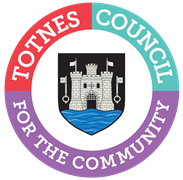 AGENDA FOR THE PLANNING COMMITTEEMONDAY 17TH JULY 2023 IN THE GUILDHALLThere are stairs to the Council Chamber but if any member of the public has mobility issues the Council can relocate to the lower Guildhall.You are hereby SUMMONED to attend the Planning Committee on Monday 17th July 2023 at 6.30pm for a maximum of 90 minutes in the Guildhall for the purpose of transacting the following business:  Committee Members: Councillors T Bennett (Chair), G Allen, L Auletta, S Collinson, T Cooper, J Cummings, J Hodgson and L Smallridge.WELCOME AND APOLOGIES FOR ABSENCEThe Chair will read out the following statement:Welcome to everyone attending and observing the meeting.A reminder that open proceedings of this meeting will be video recorded. If members of the public make presentations, they will be deemed to have consented to being recorded. By entering the Council Chamber attendees are also consenting to being recorded. This meeting is limited to 90 minutes and therefore members are asked to raise their points succinctly and not repeat the same view expressed by colleagues if it does not add to the debate.To receive apologies and to confirm that any absence has the approval of the Council.The Committee will adjourn for the following items:PUBLIC QUESTION TIMEA period of 15 minutes will be allowed for members of the public to ask questions or make comment regarding the work of the Committee or other items that affect Totnes.The Committee will convene to consider the following items:CONFIRMATION OF MINUTESTo approve the minutes of 19th June 2023 and update on any matters arising. Document attached.PLANNING APPLICATIONSTo make recommendations on the following planning applications:3a.  1811/23/FUL – Replacement of single storey conservatory with traditional building. China Blue Devon Ltd, Station Road, Totnes, TQ9 5JR. See  http://apps.southhams.gov.uk/PlanningSearchMVC/Home/Details/231811 3b.  1670/23/HHO – Householder application for replacement of all existing doors and windows. 7 Grove Mews, Totnes, TQ9 5GT. See http://apps.southhams.gov.uk/PlanningSearchMVC/Home/Details/231670 3c.  2127/23/LBC – Listed building consent for hidden roof access velux. Flat 5 Pomeroy House, Bridgetown, Totnes, TQ9 5BA. See  http://apps.southhams.gov.uk/PlanningSearchMVC/Home/Details/232127   GREAT WESTERN RAILWAY TICKET OFICE CONSULTATIONTo consider the Great Western Railway consultation on changes to ticket offices and any response (consultation closes 26th July 2023).  Documents attached. TRAFFIC AND TRANSPORT FORUMTo consider any recommendations from the Traffic and Transport Forum held on 24th May 2023. Document attached.DATE OF NEXT MEETINGSTo note the date of the next meeting of the Planning Committee – Monday 18th September 2023 at 6.30pm in the Guildhall, with a provisional date of 21st August 2023 (if required).S HallidayGovernance and Project Manager 12th July 2023USE OF SOUND RECORDINGS AT COUNCIL & COMMITTEE MEETINGSThe open proceedings of this Meeting will be video recorded. If members of the public make a presentation, they will be deemed to have consented to being recorded. By entering the Council Chamber or Zoom meeting, attendees are also consenting to being recorded.Televised, vision and sound recordings or live broadcastings by members of the press or public at Councillor Committee debates are permitted and anyone wishing to do so is asked to inform the Chair of the respective Committee of their intention to record proceedings.